1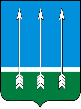 Администрация закрытого  административно-территориальногообразования  Озерный  Тверской  областиП О С Т А Н О В Л Е Н И Е18.01.2018                                      ЗАТО Озерный                                                     №14Об утверждении Перечня муниципальных услуг,предоставление которых осуществляется вмногофункциональном центре предоставлениягосударственных и муниципальных услугВ соответствии с пунктом 3 части 6 статьи 15, частью 1.3 статьи 16 Федерального закона от 27.07.2010 №210-ФЗ «Об организации предоставления государственных и муниципальных услуг», Постановлениями Правительства Российской Федерации от 27.09.2011 №797 «О взаимодействии между многофункциональными центрами предоставления государственных и муниципальных услуг и федеральными органами исполнительной власти, органами государственных внебюджетных фондов, органами государственной власти субъектов Российской Федерации, органами местного самоуправления», от 22.12.2012 №1376 «Об утверждении Правил организации деятельности многофункциональных центров предоставления государственных и муниципальных услуг», статьей 35 Устава ЗАТО Озерный Тверской областиП О С Т А Н О В Л Я Ю:1. Утвердить перечень муниципальных услуг ЗАТО Озерный Тверской области, предоставление которых осуществляется в многофункциональном центре предоставления государственных и муниципальных услуг (Приложение).2. Контроль за исполнением настоящего постановления возложить на заместителя Главы администрации ЗАТО Озерный по общественной и экономической безопасности А.Н. Комарова.3. Постановление администрации ЗАТО Озерный от 04.02.2015 года №41 «Об утверждении Перечня муниципальных услуг, предоставление которых осуществляется в многофункциональном центре предоставления государственных и муниципальных услуг» считать утратившим силу.	4. Постановление опубликовать в газете «Дни Озерного» и на официальном сайте ЗАТО Озерный в информационно- телекоммуникационной сети «Интернет».Глава администрации ЗАТО Озерный                                     В.И. МахринскаяПроект постановления подготовлен -  Заместитель главы администрации ЗАТО Озерныйпо общественной и экономической безопасности                      А.Н. Комаров                                                                                                         18.01.2018 Согласовано: Заместитель главы администрации ЗАТО Озерныйпо вопросам ЖКХ, руководитель КУМИ ЗАТО Озерный                                                                              А.А. ВасильевРуководитель отдела образованияадминистрации ЗАТО Озерный                                                  Г.В. БричевскаяРуководитель юридического отдела администрацииЗАТО Озерный                                                                               Н.В. ЧувашоваРуководитель отдела по строительству и ЖКХадминистрации ЗАТО Озерный                                                   С.А. ФедотоваРассылка:1. Дело КОО – 1;2. Юридический отдел -1;3. Газета «Дни Озерного» -1.Итого: 3 экз.Исполнитель:А.Н. КомаровПриложение к постановлению администрации ЗАТО Озерный Тверской области от 18.01.2018 №14Перечень муниципальных услуг, предоставление которых осуществляется в многофункциональном центре предоставления государственных и муниципальных услугПриложение к Соглашению №73/сот 14 января 2015 годаПеречень муниципальных услуг, предоставляемых на базе ГАУ «МФЦ»Приложение к Соглашению №73/сот 14 января 2015 годаПеречень документов и информации, необходимых для предоставлениямуниципальных услуг, срок предоставления №п/пНаименование муниципальной услуги1.Рассмотрение обращений граждан по приватизации муниципального жилищного фонда ЗАТО Озерный Тверской области2.Предоставление прав владения и (или) пользования муниципальным имуществом ЗАТО Озерный Тверской области3.Предоставление информации о наличии объектов в реестре муниципальной собственности ЗАТО Озерный Тверской области4.Предоставление земельных участков, находящихся в государственной или муниципальной собственности5.Постановка граждан на учет в качестве нуждающихся в жилых помещениях предоставляемых по договорам социального найма из муниципального жилищного фонда ЗАТО Озерный Тверской области6.Предоставление жилых помещений муниципального жилищного фонда гражданам, состоящим на учете в качестве нуждающихся в жилых помещениях, предоставляемых по договорам социального найма из муниципального жилищного фонда ЗАТО Озерный Тверской области7.Выдача решений о переводе или об отказе в переводе жилых помещений в нежилые или нежилых помещений в жилые на территории ЗАТО Озерный Тверской области8.Выдача разрешений на строительство (реконструкцию, капитальный ремонт)  на территории ЗАТО Озерный Тверской области9.Прием заявлений, постановка на учет и зачисление детей в  образовательные учреждения (организации), реализующие основную общеобразовательную программу дошкольного образования, расположенные на территории ЗАТО Озерный Тверской области10.Выдача справок об открытии, реорганизации, переименовании, ликвидации муниципальных образовательных учреждений, расположенных на территории ЗАТО Озерный Тверской области11.Предоставление информации об организации общедоступного и бесплатного дошкольного, начального общего, основного общего, среднего общего образования, а также дополнительного образования в образовательных учреждениях (организациях), расположенных на территории ЗАТО Озерный Тверской области12.Постановка военнослужащих, проходящих военную службу по контракту на территории ЗАТО Озерный, и совместно проживающих с ними членов их семей на учет на получение служебных жилых помещений специализированного жилищного фонда для военнослужащих ЗАТО Озерный Тверской области13.Предоставление служебных жилых помещений военнослужащим, проходящим военную службу по контракту на территории ЗАТО Озерный, и совместно проживающим с ними членам их семей из специализированного жилищного фонда для военнослужащих ЗАТО Озерный14.Выдача градостроительных планов земельных участков15.Выдача разрешения на ввод объекта в эксплуатацию16.Присвоение, изменение и аннулирование адресов17.Выдача разрешений на производство земляных работ на территории ЗАТО Озерный Тверской области18.Предоставление решения о согласовании архитектурно-градостроительного облика объекта19.Бесплатное предоставление гражданам, имеющим трех и более детей, земельных участков, находящихся в муниципальной собственности, или земельных участков, государственная собственность на которые не разграничена№п/пНаименование муниципальной услугиЗаявители1.Рассмотрение обращений граждан по приватизации муниципального жилищного фонда ЗАТО Озерный Тверской областиФизические лица либо их уполномоченные представители2.Предоставление прав владения и (или) пользования муниципальным имуществом ЗАТО Озерный Тверской областиФизические или юридические лица  (за исключением государственных органов и их государственных органов, органов государственных внебюджетных фондов и их территориальных органов, органов местного самоуправления), их уполномоченные представители3.Предоставление информации о наличии объектов в реестре муниципальной собственности ЗАТО Озерный Тверской областиФизические или юридические лица  (за исключением государственных органов и их государственных органов, органов государственных внебюджетных фондов и их территориальных органов, органов местного самоуправления), их уполномоченные представители4.Предоставление земельных участков, находящихся в государственной или муниципальной собственностиФизические или юридические лица  (за исключением государственных органов и их государственных органов, органов государственных внебюджетных фондов и их территориальных органов, органов местного самоуправления), их уполномоченные представители5.Постановка граждан на учет в качестве нуждающихся в жилых помещениях предоставляемых по договорам социального найма из муниципального жилищного фонда ЗАТО Озерный Тверской областиФизические лица либо их уполномоченные представители6.Предоставление жилых помещений муниципального жилищного фонда гражданам, состоящим на учете в качестве нуждающихся в жилых помещениях, предоставляемых по договорам социального найма из муниципального жилищного фонда ЗАТО Озерный Тверской областиФизические лица либо их уполномоченные представители7.Выдача решений о переводе или об отказе в переводе жилых помещений в нежилые или нежилых помещений в жилые на территории ЗАТО Озерный Тверской областиФизические или юридические лица  (за исключением государственных органов и их государственных органов, органов государственных внебюджетных фондов и их территориальных органов, органов местного самоуправления), их уполномоченные представители8.Выдача разрешений на строительство (реконструкцию, капитальный ремонт)  на территории ЗАТО Озерный Тверской областиФизические или юридические лица  (за исключением государственных органов и их государственных органов, органов государственных внебюджетных фондов и их территориальных органов, органов местного самоуправления), их уполномоченные представители9.Прием заявлений, постановка на учет и зачисление детей в  образовательные учреждения (организации), реализующие основную общеобразовательную программу дошкольного образования, расположенные на территории ЗАТО Озерный Тверской областиФизические лица либо их уполномоченные представители10.Выдача справок об открытии, реорганизации, переименовании, ликвидации муниципальных образовательных учреждений, расположенных на территории ЗАТО Озерный Тверской областиФизические или юридические лица  (за исключением государственных органов и их государственных органов, органов государственных внебюджетных фондов и их территориальных органов, органов местного самоуправления), их уполномоченные представители11.Предоставление информации об организации общедоступного и бесплатного дошкольного, начального общего, основного общего, среднего общего образования, а также дополнительного образования в образовательных учреждениях (организациях), расположенных на территории ЗАТО Озерный Тверской областиФизические или юридические лица  (за исключением государственных органов и их государственных органов, органов государственных внебюджетных фондов и их территориальных органов, органов местного самоуправления), их уполномоченные представители12.Постановка военнослужащих, проходящих военную службу по контракту на территории ЗАТО Озерный, и совместно проживающих с ними членов их семей на учет на получение служебных жилых помещений специализированного жилищного фонда для военнослужащих ЗАТО Озерный Тверской областиФизические лица либо их уполномоченные представители13.Предоставление служебных жилых помещений военнослужащим, проходящим военную службу по контракту на территории ЗАТО Озерный, и совместно проживающим с ними членам их семей из специализированного жилищного фонда для военнослужащих ЗАТО ОзерныйФизические лица либо их уполномоченные представители14.Выдача градостроительного плана земельного участкаФизические или юридические лица  (за исключением государственных органов и их государственных органов, органов государственных внебюджетных фондов и их территориальных органов, органов местного самоуправления), их уполномоченные представители15.Выдача разрешения на ввод объекта в эксплуатациюФизические или юридические лица  (за исключением государственных органов и их государственных органов, органов государственных внебюджетных фондов и их территориальных органов, органов местного самоуправления), их уполномоченные представители16.Присвоение, изменение и аннулирование адресовФизические или юридические лица  (за исключением государственных органов и их государственных органов, органов государственных внебюджетных фондов и их территориальных органов, органов местного самоуправления), их уполномоченные представители17.Выдача разрешений на производство земляных работ на территории ЗАТО Озерный Тверской областиФизические или юридические лица  (за исключением государственных органов и их государственных органов, органов государственных внебюджетных фондов и их территориальных органов, органов местного самоуправления), их уполномоченные представители18.Предоставление решения о согласовании архитектурно-градостроительного облика объектаФизические или юридические лица  (за исключением государственных органов и их государственных органов, органов государственных внебюджетных фондов и их территориальных органов, органов местного самоуправления), их уполномоченные представители19.Бесплатное предоставление гражданам, имеющим трех и более детей, земельных участков, находящихся в муниципальной собственности, или земельных участков, государственная собственность на которые не разграниченаФизические лица либо их уполномоченные представители№п/пНаименование муниципальной услугиПеречень документов и информации, необходимых для предоставлениямуниципальных услугПеречень документов и информации, необходимых для предоставлениямуниципальных услугПеречень документов и информации, необходимых для предоставлениямуниципальных услугПеречень документов и информации, необходимых для предоставлениямуниципальных услугСрок предоставления услугиСрок предоставления услуги1.Рассмотрение обращений граждан по приватизации муниципального жилищного фонда ЗАТО Озерный Тверской области2.Предоставление прав владения и (или) пользования муниципальным имуществом ЗАТО Озерный Тверской области3.Предоставление информации о наличии объектов в реестре муниципальной собственности ЗАТО Озерный Тверской области4.Предоставление земельных участков, находящихся в государственной или муниципальной собственности5.Постановка граждан на учет в качестве нуждающихся в жилых помещениях предоставляемых по договорам социального найма из муниципального жилищного фонда ЗАТО Озерный Тверской области6.Предоставление жилых помещений муниципального жилищного фонда гражданам, состоящим на учете в качестве нуждающихся в жилых помещениях, предоставляемых по договорам социального найма из муниципального жилищного фонда ЗАТО Озерный Тверской области7.Выдача решений о переводе или об отказе в переводе жилых помещений в нежилые или нежилых помещений в жилые на территории ЗАТО Озерный Тверской области8.Выдача разрешений на строительство (реконструкцию, капитальный ремонт)  на территории ЗАТО Озерный Тверской области9.Прием заявлений, постановка на учет и зачисление детей в  образовательные учреждения (организации), реализующие основную общеобразовательную программу дошкольного образования, расположенные на территории ЗАТО Озерный Тверской области10.Выдача справок об открытии, реорганизации, переименовании, ликвидации муниципальных образовательных учреждений, расположенных на территории ЗАТО Озерный Тверской области11.Предоставление информации об организации общедоступного и бесплатного дошкольного, начального общего, основного общего, среднего общего образования, а также дополнительного образования в образовательных учреждениях (организациях), расположенных на территории ЗАТО Озерный Тверской области12.Постановка военнослужащих, проходящих военную службу по контракту на территории ЗАТО Озерный, и совместно проживающих с ними членов их семей на учет на получение служебных жилых помещений специализированного жилищного фонда для военнослужащих ЗАТО Озерный Тверской области13.Предоставление служебных жилых помещений военнослужащим, проходящим военную службу по контракту на территории ЗАТО Озерный, и совместно проживающим с ними членам их семей из специализированного жилищного фонда для военнослужащих ЗАТО Озерный14.Выдача градостроительного плана земельного участка- заявление в свободной форме о выдаче градостроительного плана В случае подачи заявления представителем заявителя, указанное лицо также представляет:а) документ, удостоверяющий личность (паспорт гражданина Российской Федерации или иной документ, признаваемый в соответствии с законодательством Российской Федерации документом, удостоверяющим личность);б) документ, подтверждающий полномочия, в том числе:доверенность (в простой письменной форме – для сотрудников заявителя – юридического лица, в нотариальной форме – для иных представителей);копию Устава юридического лица, копию решения о назначении или об избрании физического лица на должность, в соответствии с которым такое физическое лицо обладает правом действовать от имени юридического лица без доверенности, а также копию приказа о его назначении.   20 рабочих дней20 рабочих дней20 рабочих дней20 рабочих дней20 рабочих дней15.Выдача разрешения на ввод объекта в эксплуатацию- заявление о выдаче разрешения на ввод объекта в эксплуатацию по форме согласно приложению 2 к Административному регламенту (далее также – заявление), к которому прилагаются следующие документы:а) правоустанавливающие документы на земельный участок (представляются заявителем самостоятельно, если указанные документы                      (их копии или сведения, содержащиеся в них) отсутствуют в распоряжении органов государственной власти, органов местного самоуправления либо подведомственных государственным органам или органам местного самоуправления организаций);б) градостроительный план земельного участка, представленный для получения разрешения на строительство или (в случае строительства, реконструкции линейного объекта) проект планировки территории и проект межевания территории (представляются по желанию заявителя);в) разрешение на строительство (представляется по желанию заявителя);г) акт приемки объекта капитального строительства (в случае осуществления строительства, реконструкции на основании 
договора строительного подряда). Представляется заявителем самостоятельно, если указанный документ                      (его копия или сведения, содержащиеся в нем) отсутствуют в распоряжении органов государственной власти, органов местного самоуправления либо подведомственных государственным органам или органам местного самоуправления организаций;д) документ, подтверждающий соответствие построенного, реконструированного объекта капитального строительства требованиям технических регламентов и подписанный лицом, осуществляющим строительство. Представляется заявителем самостоятельно, если указанный документ (его копия или сведения, содержащиеся в нем) отсутствуют в распоряжении органов государственной власти, органов местного самоуправления либо подведомственных государственным органам или органам местного самоуправления организаций;е) документ, подтверждающий соответствие параметров построенного, реконструированного объекта капитального строительства проектной документации, в том числе требованиям энергетической эффективности и требованиям оснащенности объекта капитального строительства приборами учета используемых энергетических ресурсов, и подписанный лицом, осуществляющим строительство (лицом, осуществляющим строительство, и застройщиком или техническим заказчиком в случае осуществления строительства, реконструкции на основании договора                                        строительного подряда, а также лицом, осуществляющим строительный контроль, в случае осуществления строительного контроля на основании договора), за исключением случаев осуществления строительства, реконструкции объектов индивидуального жилищного строительства. Представляется заявителем самостоятельно, если указанный документ (его копия или сведения, содержащиеся в нем) отсутствуют в распоряжении органов государственной власти, органов местного самоуправления либо подведомственных государственным органам или органам местного самоуправления организаций;ж) документы, подтверждающие соответствие построенного, реконструированного объекта капитального строительства техническим условиям и подписанные представителями организаций, осуществляющих эксплуатацию сетей инженерно-технического обеспечения (при их наличии). Представляется заявителем самостоятельно, если указанный документ (его копия или сведения, содержащиеся в нем) отсутствуют в распоряжении органов государственной власти, органов местного самоуправления либо подведомственных государственным органам или органам местного самоуправления организаций;з) схема, отображающая расположение построенного, реконструированного объекта капитального строительства, расположение сетей инженерно-технического обеспечения в границах земельного участка и планировочную организацию земельного участка и подписанная лицом, осуществляющим строительство (лицом, осуществляющим строительство, и застройщиком или техническим заказчиком в случае осуществления строительства, реконструкции на основании договора  строительного подряда), за исключением случаев строительства, реконструкции линейного объекта. Представляется заявителем самостоятельно, если указанный документ (его копия или сведения, содержащиеся в нем) отсутствуют в распоряжении органов государственной власти, органов местного самоуправления либо подведомственных государственным органам или органам местного самоуправления организаций;и) заключение органа государственного строительного надзора (в случае, если предусмотрено осуществление государственного строительного надзора) о соответствии построенного, реконструированного объекта капитального строительства требованиям технических регламентов и проектной документации, в том числе требованиям энергетической эффективности и требованиям оснащенности объекта капитального строительства приборами учета используемых энергетических ресурсов (представляется по желанию заявителя);к) заключение федерального государственного экологического надзора в случаях, предусмотренных частью 7 статьи 54 Градостроительного кодекса Российской Федерации (представляется по желанию заявителя);л) документ, подтверждающий заключение договора обязательного страхования гражданской ответственности владельца опасного объекта за причинение вреда в результате аварии на опасном объекте в соответствии с законодательством Российской Федерации об обязательном страховании гражданской ответственности владельца опасного объекта за причинение вреда в результате аварии на опасном объекте;м) акт приемки выполненных работ по сохранению объекта культурного наследия, утвержденный соответствующим органом охраны объектов культурного наследия, определенным Федеральным законом                         № 73-ФЗ, при проведении реставрации, консервации, ремонта этого объекта и его приспособления для современного использования;н) технический план объекта капитального строительства, подготовленный в соответствии с Федеральным законом от 13.07.2015  № 218-ФЗ «О государственной регистрации недвижимости».  Представляется заявителем самостоятельно, если указанный документ (его копия или сведения, содержащиеся в нем) отсутствуют в распоряжении органов государственной власти, органов местного самоуправления либо подведомственных государственным органам или органам местного самоуправления организаций.В случае подачи документов, необходимых для получения муниципальной услуги, представителем заявителя, указанное лицо дополнительно представляет:а) документ, удостоверяющий личность (паспорт гражданина Российской Федерации или иной документ, признаваемый в соответствии с законодательством Российской Федерации документом, удостоверяющим личность);б) документ, подтверждающий полномочия, в том числе:доверенность (в простой письменной форме – для сотрудников заявителя – юридического лица, в нотариальной форме – для иных представителей);копию Устава юридического лица, копию решения о назначении или об избрании физического лица на должность, в соответствии с которым такое физическое лицо обладает правом действовать от имени юридического лица без доверенности, а также копию приказа о его назначении.   7 рабочих дней7 рабочих дней7 рабочих дней7 рабочих дней7 рабочих дней16.Присвоение, изменение и аннулирование адресов- заявление о присвоении изменении аннулировании адреса объекту адресации по форме, устанавливаемой Министерством финансов Российской Федерации;- документ, удостоверяющий личность заявителя;- правоустанавливающие и (или) правоудостоверяющие документы на объект (объекты) адресации, если право на него (них) не зарегистрировано в Едином государственном реестре прав на недвижимое имущество и сделок с ним.В случае подачи документов, необходимых для получения муниципальной услуги, представителем заявителя, указанное лицо дополнительно представляет:а) документ, удостоверяющий личность (паспорт гражданина Российской Федерации или иной документ, признаваемый в соответствии с законодательством Российской Федерации документом, удостоверяющим личность);б) документ, подтверждающий полномочия, в том числе:доверенность (в простой письменной форме – для сотрудников заявителя – юридического лица, в нотариальной форме – для иных представителей);копию Устава юридического лица, копию решения о назначении или об избрании физического лица на должность, в соответствии с которым такое физическое лицо обладает правом действовать от имени юридического лица без доверенности, а также копию приказа о его назначении.   18 рабочих дней18 рабочих дней18 рабочих дней18 рабочих дней18 рабочих дней17.Выдача разрешений на производство земляных работ на территории ЗАТО Озерный Тверской областиа) заявление о выдаче разрешения по форме согласно приложению № 1 к административному Регламенту или в свободной форме;б) документ, удостоверяющий личность заявителя или его представителя (возвращается заявителю (представителю заявителя) после удостоверения его личности при личном приеме, во время подачи заявления и получения результатов рассмотрения заявления на руки);в) документ, удостоверяющий полномочия представителя заявителя, в случае подачи заявления представителем заявителя;г) проектно-сметная документация, согласованная в установленном порядке, содержащая в том числе топографический план масштаба М 1:500 (в случае производства аварийных работ предоставление указанных документов не требуется);д) договор на производство земляных работ;е) копия договора со специализированной организацией на проведение строительного контроля (технического надзора) за соблюдением технологии производства работ (в случае производства работ на проезжих частях дорог);ж) схема организации движения транспортных средств и пешеходов на период производства работ (в случае производства работ на проезжих частях дорог);з) разрешение на вырубку (снос) зеленых насаждений, произрастающих на территории ЗАТО Озерный (в случае необходимости производства работ по вырубке (сносу) зеленых насаждений).2 недели2 недели2 недели2 недели2 недели18.Предоставление решения о согласовании архитектурно-градостроительного облика объекта19.Бесплатное предоставление гражданам, имеющим трех и более детей, земельных участков, находящихся в муниципальной собственности, или земельных участков, государственная собственность на которые не разграничена